Ecriture du prenom :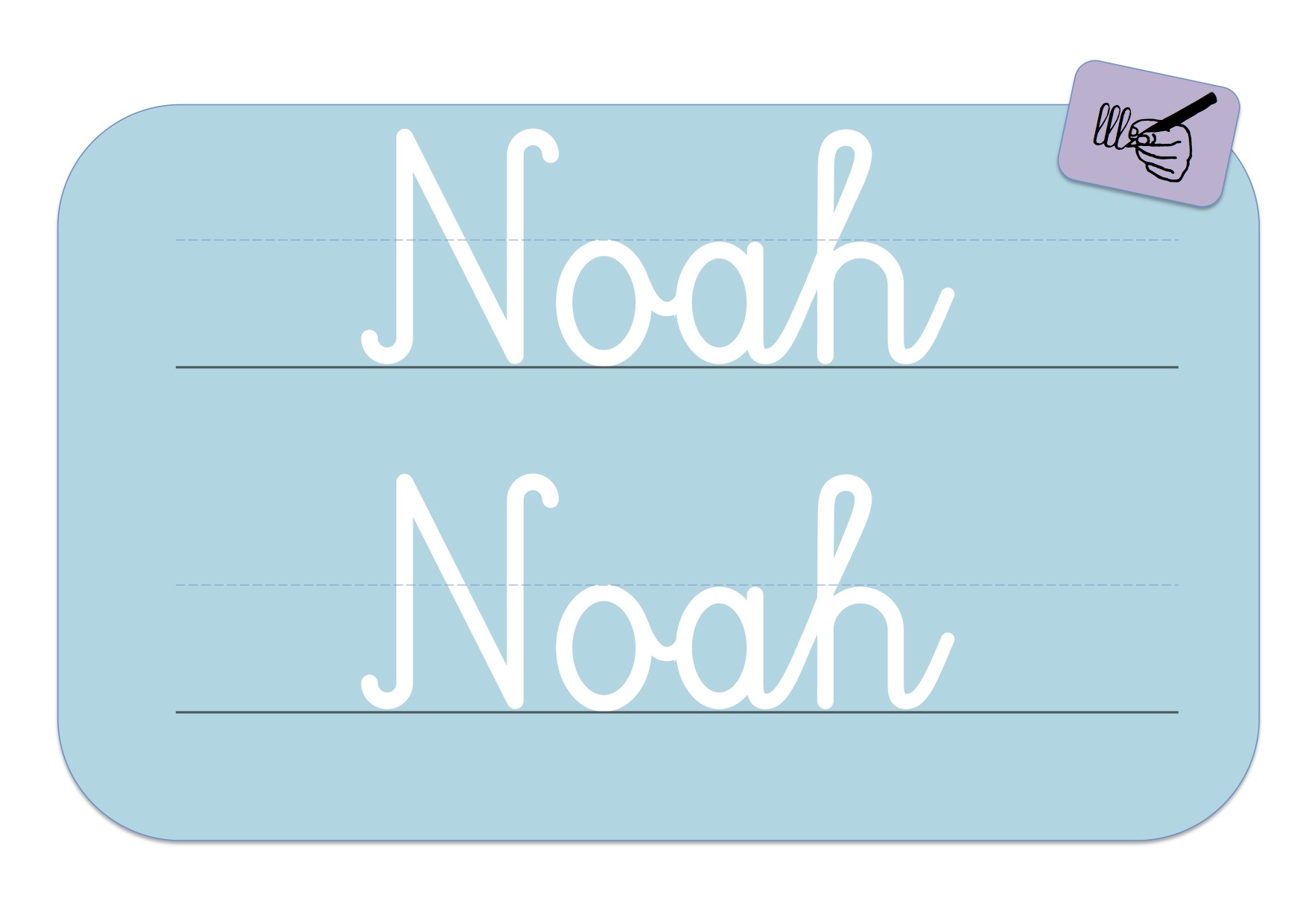 